SkillsUSA Indiana State Leadership and Skills Conference Awards Programs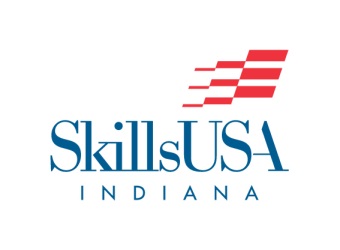 2023 Attendance Exemption FormAn exemption from claiming an award at a general session may be granted to competitors for the following reasons: Illness Death in the family Must leave to attend a school sponsored event Must leave to report to work for scheduled work hours on the day of the competitionThis completed form must be on file at Conference Headquarters prior to the Awards Ceremony.  After the Award Ceremony an advisor may pick‐up the student’s award(s) at the table behind the stage.  No awards will be mailed.Contestant: _________________________________ Contest(s): _______________________________Advisor: ____________________________________ School: ___________________________________Reason for not attending award ceremony and claiming award(s):__ Illness__ Death in the family: ___________________________________________ (Relation)__ Attending a school sponsored event: ___________________________________ (event)__ Scheduled to work on the day of the competition: ____________________________ (employer)By signing this form, I am verifying that the competitor will not be in attendance due to the above checked reason, approved by the SkillsUSA Indiana Board of Directors.Signature: ________________________________________ Date: _____________________________         StudentSignature: ________________________________________ Date: _____________________________Student’s AdvisorSignature: ________________________________________ Date: _____________________________Parent/Guardian